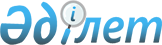 О внесении изменений в распоряжение Премьер-Министра Республики Казахстан от 27 сентября 2001 года N 76
					
			Утративший силу
			
			
		
					Распоряжение Премьер-Министра Республики Казахстан от 23 мая 2002 года N 59-р. Утратило силу постановлением Правительства Республики Казахстан от 13 октября 2009 года N 1586      Сноска. Утратило силу постановлением Правительства РК от 13.10.2009 N 1586.      Внести в распоряжение Премьер-Министра Республики Казахстан от 27 сентября 2001 года N 76 R010076_ "Об образовании Координационного совета по обеспечению безопасности на транспорте" следующие изменения: в пункте 1: ввести в состав Координационного совета по обеспечению безопасности на транспорте: Нагманова - Министра транспорта и Кажмурата Ибраевича коммуникаций Республики Казахстан, заместителем председателя; Налибаева - Заместителя Руководителя Абдукалыка Закировича Канцелярии Премьер-Министра Республики Казахстан; вывести из указанного состава: Шнейдмюллера Владимира Викторовича, Калкабаева Ержана Шойбековича, Мухтыбаева Серика Хамитовича, Байдаулетова Нуржана Талиповича. 



 

      Премьер-Министр 



(Специалисты: Склярова И.В., Умбетова А.М.) 

 
					© 2012. РГП на ПХВ «Институт законодательства и правовой информации Республики Казахстан» Министерства юстиции Республики Казахстан
				